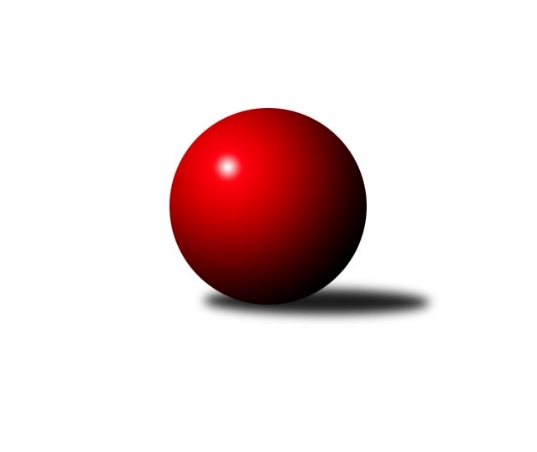 Č.10Ročník 2019/2020	13.5.2024 Severomoravská divize 2019/2020Statistika 10. kolaTabulka družstev:		družstvo	záp	výh	rem	proh	skore	sety	průměr	body	plné	dorážka	chyby	1.	TJ Sokol Michálkovice ˝A˝	10	8	1	1	54.0 : 26.0 	(68.0 : 52.0)	2546	17	1747	798	32.9	2.	SKK Ostrava ˝A˝	10	6	2	2	50.0 : 30.0 	(66.5 : 53.5)	2587	14	1764	823	26.5	3.	KK Šumperk A	10	6	1	3	46.5 : 33.5 	(69.0 : 51.0)	2558	13	1763	795	32.2	4.	KK Minerva Opava ˝A˝	10	6	0	4	43.0 : 37.0 	(63.5 : 56.5)	2540	12	1748	792	26.3	5.	SKK Jeseník ˝A˝	10	6	0	4	43.0 : 37.0 	(59.5 : 60.5)	2596	12	1781	816	34.3	6.	TJ Sokol Bohumín ˝B˝	10	5	1	4	48.0 : 32.0 	(66.0 : 54.0)	2526	11	1742	784	38.3	7.	HKK Olomouc ˝B˝	10	5	0	5	38.0 : 42.0 	(57.0 : 63.0)	2503	10	1723	780	39.9	8.	TJ VOKD Poruba ˝A˝	10	3	2	5	38.0 : 42.0 	(62.0 : 58.0)	2551	8	1773	778	38	9.	TJ Odry ˝B˝	10	4	0	6	32.0 : 48.0 	(55.5 : 64.5)	2485	8	1733	753	38	10.	TJ Sokol Sedlnice ˝A˝	10	2	3	5	35.0 : 45.0 	(56.0 : 64.0)	2569	7	1769	800	38.1	11.	TJ Opava ˝B˝	10	3	0	7	31.5 : 48.5 	(49.5 : 70.5)	2454	6	1689	765	48	12.	TJ Sokol Mohelnice A	10	1	0	9	21.0 : 59.0 	(47.5 : 72.5)	2499	2	1730	769	42.1Tabulka doma:		družstvo	záp	výh	rem	proh	skore	sety	průměr	body	maximum	minimum	1.	TJ Sokol Michálkovice ˝A˝	6	5	0	1	33.0 : 15.0 	(43.5 : 28.5)	2494	10	2594	2426	2.	KK Minerva Opava ˝A˝	6	5	0	1	31.0 : 17.0 	(42.5 : 29.5)	2595	10	2633	2539	3.	SKK Ostrava ˝A˝	5	3	2	0	25.0 : 15.0 	(32.0 : 28.0)	2436	8	2450	2422	4.	TJ Sokol Bohumín ˝B˝	6	4	0	2	32.0 : 16.0 	(42.0 : 30.0)	2586	8	2684	2492	5.	KK Šumperk A	6	4	0	2	30.5 : 17.5 	(44.5 : 27.5)	2684	8	2806	2629	6.	TJ Opava ˝B˝	5	3	0	2	23.5 : 16.5 	(28.0 : 32.0)	2495	6	2541	2447	7.	TJ Odry ˝B˝	6	3	0	3	21.0 : 27.0 	(34.0 : 38.0)	2518	6	2596	2446	8.	TJ VOKD Poruba ˝A˝	4	2	1	1	20.0 : 12.0 	(28.5 : 19.5)	2595	5	2665	2536	9.	TJ Sokol Sedlnice ˝A˝	4	1	2	1	16.0 : 16.0 	(22.5 : 25.5)	2550	4	2692	2397	10.	SKK Jeseník ˝A˝	4	2	0	2	15.0 : 17.0 	(22.5 : 25.5)	2574	4	2686	2501	11.	HKK Olomouc ˝B˝	4	2	0	2	14.0 : 18.0 	(22.0 : 26.0)	2696	4	2801	2604	12.	TJ Sokol Mohelnice A	4	1	0	3	9.0 : 23.0 	(20.0 : 28.0)	2512	2	2592	2434Tabulka venku:		družstvo	záp	výh	rem	proh	skore	sety	průměr	body	maximum	minimum	1.	SKK Jeseník ˝A˝	6	4	0	2	28.0 : 20.0 	(37.0 : 35.0)	2600	8	2713	2467	2.	TJ Sokol Michálkovice ˝A˝	4	3	1	0	21.0 : 11.0 	(24.5 : 23.5)	2559	7	2670	2497	3.	SKK Ostrava ˝A˝	5	3	0	2	25.0 : 15.0 	(34.5 : 25.5)	2617	6	2834	2466	4.	HKK Olomouc ˝B˝	6	3	0	3	24.0 : 24.0 	(35.0 : 37.0)	2471	6	2598	2294	5.	KK Šumperk A	4	2	1	1	16.0 : 16.0 	(24.5 : 23.5)	2527	5	2719	2398	6.	TJ Sokol Bohumín ˝B˝	4	1	1	2	16.0 : 16.0 	(24.0 : 24.0)	2511	3	2555	2399	7.	TJ Sokol Sedlnice ˝A˝	6	1	1	4	19.0 : 29.0 	(33.5 : 38.5)	2572	3	2669	2428	8.	TJ VOKD Poruba ˝A˝	6	1	1	4	18.0 : 30.0 	(33.5 : 38.5)	2544	3	2622	2418	9.	KK Minerva Opava ˝A˝	4	1	0	3	12.0 : 20.0 	(21.0 : 27.0)	2526	2	2677	2434	10.	TJ Odry ˝B˝	4	1	0	3	11.0 : 21.0 	(21.5 : 26.5)	2477	2	2543	2333	11.	TJ Opava ˝B˝	5	0	0	5	8.0 : 32.0 	(21.5 : 38.5)	2446	0	2533	2374	12.	TJ Sokol Mohelnice A	6	0	0	6	12.0 : 36.0 	(27.5 : 44.5)	2497	0	2590	2385Tabulka podzimní části:		družstvo	záp	výh	rem	proh	skore	sety	průměr	body	doma	venku	1.	TJ Sokol Michálkovice ˝A˝	10	8	1	1	54.0 : 26.0 	(68.0 : 52.0)	2546	17 	5 	0 	1 	3 	1 	0	2.	SKK Ostrava ˝A˝	10	6	2	2	50.0 : 30.0 	(66.5 : 53.5)	2587	14 	3 	2 	0 	3 	0 	2	3.	KK Šumperk A	10	6	1	3	46.5 : 33.5 	(69.0 : 51.0)	2558	13 	4 	0 	2 	2 	1 	1	4.	KK Minerva Opava ˝A˝	10	6	0	4	43.0 : 37.0 	(63.5 : 56.5)	2540	12 	5 	0 	1 	1 	0 	3	5.	SKK Jeseník ˝A˝	10	6	0	4	43.0 : 37.0 	(59.5 : 60.5)	2596	12 	2 	0 	2 	4 	0 	2	6.	TJ Sokol Bohumín ˝B˝	10	5	1	4	48.0 : 32.0 	(66.0 : 54.0)	2526	11 	4 	0 	2 	1 	1 	2	7.	HKK Olomouc ˝B˝	10	5	0	5	38.0 : 42.0 	(57.0 : 63.0)	2503	10 	2 	0 	2 	3 	0 	3	8.	TJ VOKD Poruba ˝A˝	10	3	2	5	38.0 : 42.0 	(62.0 : 58.0)	2551	8 	2 	1 	1 	1 	1 	4	9.	TJ Odry ˝B˝	10	4	0	6	32.0 : 48.0 	(55.5 : 64.5)	2485	8 	3 	0 	3 	1 	0 	3	10.	TJ Sokol Sedlnice ˝A˝	10	2	3	5	35.0 : 45.0 	(56.0 : 64.0)	2569	7 	1 	2 	1 	1 	1 	4	11.	TJ Opava ˝B˝	10	3	0	7	31.5 : 48.5 	(49.5 : 70.5)	2454	6 	3 	0 	2 	0 	0 	5	12.	TJ Sokol Mohelnice A	10	1	0	9	21.0 : 59.0 	(47.5 : 72.5)	2499	2 	1 	0 	3 	0 	0 	6Tabulka jarní části:		družstvo	záp	výh	rem	proh	skore	sety	průměr	body	doma	venku	1.	TJ Odry ˝B˝	0	0	0	0	0.0 : 0.0 	(0.0 : 0.0)	0	0 	0 	0 	0 	0 	0 	0 	2.	SKK Jeseník ˝A˝	0	0	0	0	0.0 : 0.0 	(0.0 : 0.0)	0	0 	0 	0 	0 	0 	0 	0 	3.	TJ Sokol Bohumín ˝B˝	0	0	0	0	0.0 : 0.0 	(0.0 : 0.0)	0	0 	0 	0 	0 	0 	0 	0 	4.	KK Šumperk A	0	0	0	0	0.0 : 0.0 	(0.0 : 0.0)	0	0 	0 	0 	0 	0 	0 	0 	5.	TJ Sokol Mohelnice A	0	0	0	0	0.0 : 0.0 	(0.0 : 0.0)	0	0 	0 	0 	0 	0 	0 	0 	6.	TJ Opava ˝B˝	0	0	0	0	0.0 : 0.0 	(0.0 : 0.0)	0	0 	0 	0 	0 	0 	0 	0 	7.	TJ Sokol Michálkovice ˝A˝	0	0	0	0	0.0 : 0.0 	(0.0 : 0.0)	0	0 	0 	0 	0 	0 	0 	0 	8.	TJ Sokol Sedlnice ˝A˝	0	0	0	0	0.0 : 0.0 	(0.0 : 0.0)	0	0 	0 	0 	0 	0 	0 	0 	9.	KK Minerva Opava ˝A˝	0	0	0	0	0.0 : 0.0 	(0.0 : 0.0)	0	0 	0 	0 	0 	0 	0 	0 	10.	SKK Ostrava ˝A˝	0	0	0	0	0.0 : 0.0 	(0.0 : 0.0)	0	0 	0 	0 	0 	0 	0 	0 	11.	HKK Olomouc ˝B˝	0	0	0	0	0.0 : 0.0 	(0.0 : 0.0)	0	0 	0 	0 	0 	0 	0 	0 	12.	TJ VOKD Poruba ˝A˝	0	0	0	0	0.0 : 0.0 	(0.0 : 0.0)	0	0 	0 	0 	0 	0 	0 	0 Zisk bodů pro družstvo:		jméno hráče	družstvo	body	zápasy	v %	dílčí body	sety	v %	1.	Roman Honl 	TJ Sokol Bohumín ˝B˝ 	9	/	10	(90%)	16	/	20	(80%)	2.	Lada Péli 	TJ Sokol Bohumín ˝B˝ 	9	/	10	(90%)	15	/	20	(75%)	3.	Jiří Řepecký 	TJ Sokol Michálkovice ˝A˝ 	9	/	10	(90%)	14	/	20	(70%)	4.	Martin Macas 	TJ Sokol Mohelnice A 	8	/	9	(89%)	15	/	18	(83%)	5.	Michal Bezruč 	TJ VOKD Poruba ˝A˝ 	8	/	9	(89%)	13.5	/	18	(75%)	6.	Václav Smejkal 	SKK Jeseník ˝A˝ 	8	/	10	(80%)	14	/	20	(70%)	7.	Aleš Fischer 	KK Minerva Opava ˝A˝ 	8	/	10	(80%)	13.5	/	20	(68%)	8.	Svatopluk Kříž 	TJ Opava ˝B˝ 	8	/	10	(80%)	13.5	/	20	(68%)	9.	Jiří Trnka 	SKK Ostrava ˝A˝ 	7	/	9	(78%)	12.5	/	18	(69%)	10.	Josef Linhart 	TJ Sokol Michálkovice ˝A˝ 	7	/	9	(78%)	12	/	18	(67%)	11.	Libor Krajčí 	TJ Sokol Bohumín ˝B˝ 	7	/	9	(78%)	11	/	18	(61%)	12.	Miroslav Smrčka 	KK Šumperk A 	7	/	10	(70%)	13	/	20	(65%)	13.	Jiří Kratoš 	TJ VOKD Poruba ˝A˝ 	7	/	10	(70%)	13	/	20	(65%)	14.	Petr Řepecký 	TJ Sokol Michálkovice ˝A˝ 	7	/	10	(70%)	11.5	/	20	(58%)	15.	Jiří Fárek 	SKK Jeseník ˝A˝ 	6	/	7	(86%)	10	/	14	(71%)	16.	Dominik Böhm 	SKK Ostrava ˝A˝ 	6	/	8	(75%)	11.5	/	16	(72%)	17.	Luděk Slanina 	KK Minerva Opava ˝A˝ 	6	/	9	(67%)	13	/	18	(72%)	18.	Pavel Hannig 	SKK Jeseník ˝A˝ 	6	/	9	(67%)	12	/	18	(67%)	19.	Michal Zych 	TJ Sokol Michálkovice ˝A˝ 	6	/	9	(67%)	11	/	18	(61%)	20.	Pavel Košťál 	KK Šumperk A 	6	/	10	(60%)	13	/	20	(65%)	21.	Lenka Pouchlá 	SKK Ostrava ˝A˝ 	5	/	7	(71%)	10.5	/	14	(75%)	22.	Vladimír Korta 	SKK Ostrava ˝A˝ 	5	/	7	(71%)	10	/	14	(71%)	23.	Zdeněk Skala 	TJ Sokol Sedlnice ˝A˝ 	5	/	7	(71%)	8	/	14	(57%)	24.	Jaroslava Havranová 	HKK Olomouc ˝B˝ 	5	/	8	(63%)	12	/	16	(75%)	25.	Adam Chvostek 	TJ Sokol Sedlnice ˝A˝ 	5	/	8	(63%)	9	/	16	(56%)	26.	Jan Stuchlík 	TJ Sokol Sedlnice ˝A˝ 	5	/	8	(63%)	9	/	16	(56%)	27.	Dušan Říha 	HKK Olomouc ˝B˝ 	5	/	9	(56%)	11	/	18	(61%)	28.	Marek Zapletal 	KK Šumperk A 	5	/	9	(56%)	9	/	18	(50%)	29.	Pavel Heinisch 	KK Šumperk A 	5	/	10	(50%)	10.5	/	20	(53%)	30.	Stanislava Ovšáková 	TJ Odry ˝B˝ 	5	/	10	(50%)	10.5	/	20	(53%)	31.	Jana Frydrychová 	TJ Odry ˝B˝ 	5	/	10	(50%)	10.5	/	20	(53%)	32.	Milan Janyška 	TJ Sokol Sedlnice ˝A˝ 	5	/	10	(50%)	10	/	20	(50%)	33.	Martin Ščerba 	TJ Sokol Michálkovice ˝A˝ 	5	/	10	(50%)	9.5	/	20	(48%)	34.	Jan Míka 	TJ VOKD Poruba ˝A˝ 	5	/	10	(50%)	8.5	/	20	(43%)	35.	Miroslav Mikulský 	TJ Sokol Sedlnice ˝A˝ 	4.5	/	10	(45%)	10	/	20	(50%)	36.	Rostislav Biolek 	KK Šumperk A 	4.5	/	10	(45%)	9	/	20	(45%)	37.	Jaromír Rabenseifner 	KK Šumperk A 	4	/	6	(67%)	9	/	12	(75%)	38.	Miroslav Pytel 	SKK Ostrava ˝A˝ 	4	/	7	(57%)	4	/	14	(29%)	39.	Josef Šrámek 	HKK Olomouc ˝B˝ 	4	/	8	(50%)	9	/	16	(56%)	40.	Štefan Dendis 	TJ Sokol Bohumín ˝B˝ 	4	/	8	(50%)	7	/	16	(44%)	41.	Zbyněk Sobota 	HKK Olomouc ˝B˝ 	4	/	8	(50%)	6	/	16	(38%)	42.	Milan Šula 	TJ Sokol Mohelnice A 	4	/	9	(44%)	10.5	/	18	(58%)	43.	Pavel Martinec 	KK Minerva Opava ˝A˝ 	4	/	9	(44%)	8	/	18	(44%)	44.	Jan Strnadel 	KK Minerva Opava ˝A˝ 	4	/	10	(40%)	10	/	20	(50%)	45.	Petr Oravec 	TJ VOKD Poruba ˝A˝ 	4	/	10	(40%)	8.5	/	20	(43%)	46.	Zdeněk Chlopčík 	KK Minerva Opava ˝A˝ 	4	/	10	(40%)	7.5	/	20	(38%)	47.	Leopold Jašek 	HKK Olomouc ˝B˝ 	4	/	10	(40%)	6	/	20	(30%)	48.	Václav Bohačík 	TJ Opava ˝B˝ 	3.5	/	10	(35%)	8	/	20	(40%)	49.	Jan Pavlosek 	SKK Ostrava ˝A˝ 	3	/	3	(100%)	5	/	6	(83%)	50.	Pavel Hrabec 	TJ VOKD Poruba ˝A˝ 	3	/	4	(75%)	6	/	8	(75%)	51.	Petr Matějka 	KK Šumperk A 	3	/	4	(75%)	5.5	/	8	(69%)	52.	Miroslav Dokoupil 	HKK Olomouc ˝B˝ 	3	/	5	(60%)	6	/	10	(60%)	53.	Břetislav Mrkvica 	TJ Opava ˝B˝ 	3	/	6	(50%)	6	/	12	(50%)	54.	Vojtěch Rozkopal 	TJ Odry ˝B˝ 	3	/	7	(43%)	9	/	14	(64%)	55.	Jiří Madecký 	TJ Odry ˝B˝ 	3	/	8	(38%)	7.5	/	16	(47%)	56.	Jaromíra Smejkalová 	SKK Jeseník ˝A˝ 	3	/	9	(33%)	5	/	18	(28%)	57.	Ondřej Gajdičiar 	TJ Odry ˝B˝ 	3	/	10	(30%)	8.5	/	20	(43%)	58.	Jaroslav Jílek 	TJ Sokol Mohelnice A 	3	/	10	(30%)	7	/	20	(35%)	59.	Lukáš Koliba 	TJ Sokol Sedlnice ˝A˝ 	2.5	/	9	(28%)	8	/	18	(44%)	60.	Lukáš Modlitba 	TJ Sokol Bohumín ˝B˝ 	2	/	2	(100%)	2	/	4	(50%)	61.	Martin Orálek 	TJ Opava ˝B˝ 	2	/	3	(67%)	4	/	6	(67%)	62.	Karel Šnajdárek 	TJ Odry ˝B˝ 	2	/	3	(67%)	3	/	6	(50%)	63.	Gabriela Beinhauerová 	KK Minerva Opava ˝A˝ 	2	/	4	(50%)	5.5	/	8	(69%)	64.	Martin Zavacký 	SKK Jeseník ˝A˝ 	2	/	4	(50%)	5	/	8	(63%)	65.	Daniel Dudek 	TJ Sokol Michálkovice ˝A˝ 	2	/	4	(50%)	4	/	8	(50%)	66.	Radek Foltýn 	SKK Ostrava ˝A˝ 	2	/	4	(50%)	4	/	8	(50%)	67.	Rudolf Tvrdoň 	TJ Opava ˝B˝ 	2	/	4	(50%)	4	/	8	(50%)	68.	Lukáš Trojek 	TJ VOKD Poruba ˝A˝ 	2	/	5	(40%)	5	/	10	(50%)	69.	František Vícha 	KK Minerva Opava ˝A˝ 	2	/	5	(40%)	4	/	10	(40%)	70.	Mariusz Gierczak 	TJ Opava ˝B˝ 	2	/	5	(40%)	3	/	10	(30%)	71.	Jan Kořený 	TJ Opava ˝B˝ 	2	/	6	(33%)	5	/	12	(42%)	72.	Kateřina Bajerová 	HKK Olomouc ˝B˝ 	2	/	6	(33%)	4	/	12	(33%)	73.	Zdeněk Kuna 	SKK Ostrava ˝A˝ 	2	/	6	(33%)	3	/	12	(25%)	74.	Rostislav Krejčí 	TJ Sokol Mohelnice A 	2	/	7	(29%)	5	/	14	(36%)	75.	Miroslav Složil 	SKK Ostrava ˝A˝ 	2	/	8	(25%)	6	/	16	(38%)	76.	René Světlík 	TJ Sokol Bohumín ˝B˝ 	2	/	8	(25%)	6	/	16	(38%)	77.	Martina Honlová 	TJ Sokol Bohumín ˝B˝ 	2	/	8	(25%)	5	/	16	(31%)	78.	Petr Šulák 	SKK Jeseník ˝A˝ 	2	/	9	(22%)	4.5	/	18	(25%)	79.	Jan Frydrych 	TJ Odry ˝B˝ 	2	/	10	(20%)	5.5	/	20	(28%)	80.	Zdeněk Štohanzl 	KK Minerva Opava ˝A˝ 	1	/	1	(100%)	1	/	2	(50%)	81.	Slawomir Holynski 	TJ Opava ˝B˝ 	1	/	1	(100%)	1	/	2	(50%)	82.	Radek Hejtman 	HKK Olomouc ˝B˝ 	1	/	1	(100%)	1	/	2	(50%)	83.	Jiří Vrba 	SKK Jeseník ˝A˝ 	1	/	2	(50%)	3	/	4	(75%)	84.	Jan Ščerba 	TJ Sokol Michálkovice ˝A˝ 	1	/	2	(50%)	2	/	4	(50%)	85.	Barbora Vichová 	TJ Opava ˝B˝ 	1	/	2	(50%)	2	/	4	(50%)	86.	Petra Rosypalová 	SKK Jeseník ˝A˝ 	1	/	2	(50%)	1	/	4	(25%)	87.	Martin Pavič 	TJ Odry ˝B˝ 	1	/	2	(50%)	1	/	4	(25%)	88.	Ludovít Kumi 	TJ Sokol Mohelnice A 	1	/	2	(50%)	1	/	4	(25%)	89.	Miroslav Vala 	SKK Jeseník ˝A˝ 	1	/	3	(33%)	2	/	6	(33%)	90.	Petra Rosypalová 	SKK Jeseník ˝A˝ 	1	/	3	(33%)	2	/	6	(33%)	91.	Krzysztof Wróblewski 	TJ Opava ˝B˝ 	1	/	3	(33%)	1	/	6	(17%)	92.	Dalibor Hamrozy 	TJ Sokol Bohumín ˝B˝ 	1	/	4	(25%)	4	/	8	(50%)	93.	Josef Jurášek 	TJ Sokol Michálkovice ˝A˝ 	1	/	4	(25%)	3	/	8	(38%)	94.	Martin Skopal 	TJ VOKD Poruba ˝A˝ 	1	/	8	(13%)	5.5	/	16	(34%)	95.	Antonín Jašek 	TJ Sokol Mohelnice A 	1	/	8	(13%)	3	/	16	(19%)	96.	Karel Kratochvíl 	KK Minerva Opava ˝A˝ 	0	/	1	(0%)	1	/	2	(50%)	97.	Radomila Janoudová 	SKK Jeseník ˝A˝ 	0	/	1	(0%)	1	/	2	(50%)	98.	Michal Svoboda 	HKK Olomouc ˝B˝ 	0	/	1	(0%)	1	/	2	(50%)	99.	Martin Juřica 	TJ Sokol Sedlnice ˝A˝ 	0	/	1	(0%)	0	/	2	(0%)	100.	Rostislav Bareš 	TJ VOKD Poruba ˝A˝ 	0	/	1	(0%)	0	/	2	(0%)	101.	Vladimír Sládek 	TJ Sokol Bohumín ˝B˝ 	0	/	1	(0%)	0	/	2	(0%)	102.	Jana Tvrdoňová 	TJ Opava ˝B˝ 	0	/	1	(0%)	0	/	2	(0%)	103.	Martin Sedlář 	KK Šumperk A 	0	/	1	(0%)	0	/	2	(0%)	104.	Tereza Moravcová 	SKK Jeseník ˝A˝ 	0	/	1	(0%)	0	/	2	(0%)	105.	Milan Franer 	TJ Opava ˝B˝ 	0	/	1	(0%)	0	/	2	(0%)	106.	Jiří Kropáč 	HKK Olomouc ˝B˝ 	0	/	1	(0%)	0	/	2	(0%)	107.	Zdeněk Šebesta 	TJ Sokol Mohelnice A 	0	/	1	(0%)	0	/	2	(0%)	108.	Jaroslav Kopáč 	HKK Olomouc ˝B˝ 	0	/	1	(0%)	0	/	2	(0%)	109.	Josef Plšek 	KK Minerva Opava ˝A˝ 	0	/	1	(0%)	0	/	2	(0%)	110.	Renata Semlerová 	TJ Sokol Mohelnice A 	0	/	1	(0%)	0	/	2	(0%)	111.	Ladislav Petr 	TJ Sokol Sedlnice ˝A˝ 	0	/	1	(0%)	0	/	2	(0%)	112.	Jáchym Kratoš 	TJ VOKD Poruba ˝A˝ 	0	/	2	(0%)	2	/	4	(50%)	113.	Marie Říhová 	HKK Olomouc ˝B˝ 	0	/	2	(0%)	1	/	4	(25%)	114.	Dagmar Jílková 	TJ Sokol Mohelnice A 	0	/	2	(0%)	1	/	4	(25%)	115.	Petr Řepecký 	TJ Sokol Michálkovice ˝A˝ 	0	/	2	(0%)	1	/	4	(25%)	116.	Tomáš Sobotík 	TJ Sokol Sedlnice ˝A˝ 	0	/	2	(0%)	0	/	4	(0%)	117.	Petr Schwalbe 	TJ Opava ˝B˝ 	0	/	2	(0%)	0	/	4	(0%)	118.	Petr Kowalczyk 	TJ Sokol Sedlnice ˝A˝ 	0	/	4	(0%)	2	/	8	(25%)	119.	Josef Němec 	TJ Opava ˝B˝ 	0	/	5	(0%)	1	/	10	(10%)	120.	Martin Jašek 	TJ Sokol Mohelnice A 	0	/	9	(0%)	5	/	18	(28%)Průměry na kuželnách:		kuželna	průměr	plné	dorážka	chyby	výkon na hráče	1.	HKK Olomouc, 1-4	2711	1857	853	33.8	(451.8)	2.	KK Šumperk, 1-4	2647	1807	839	38.8	(441.2)	3.	SKK Jeseník, 1-4	2590	1776	813	32.1	(431.7)	4.	TJ VOKD Poruba, 1-4	2563	1759	804	42.8	(427.2)	5.	Minerva Opava, 1-2	2562	1744	817	27.3	(427.1)	6.	TJ Sokol Bohumín, 1-4	2560	1774	785	41.4	(426.7)	7.	TJ Sokol Sedlnice, 1-2	2548	1740	807	34.8	(424.7)	8.	TJ MEZ Mohelnice, 1-2	2526	1751	774	38.9	(421.0)	9.	TJ Odry, 1-2	2513	1731	782	31.7	(418.9)	10.	TJ Opava, 1-4	2487	1724	762	47.1	(414.6)	11.	TJ Michalkovice, 1-2	2446	1707	739	37.7	(407.8)	12.	SKK Ostrava, 1-2	2427	1675	752	29.6	(404.6)Nejlepší výkony na kuželnách:HKK Olomouc, 1-4SKK Ostrava ˝A˝	2834	4. kolo	Josef Šrámek 	HKK Olomouc ˝B˝	506	2. koloHKK Olomouc ˝B˝	2801	9. kolo	Jaroslava Havranová 	HKK Olomouc ˝B˝	492	4. koloKK Šumperk A	2719	2. kolo	Kateřina Bajerová 	HKK Olomouc ˝B˝	486	6. koloHKK Olomouc ˝B˝	2701	6. kolo	Dušan Říha 	HKK Olomouc ˝B˝	482	9. koloSKK Jeseník ˝A˝	2683	6. kolo	Jiří Trnka 	SKK Ostrava ˝A˝	481	4. koloHKK Olomouc ˝B˝	2677	4. kolo	Dominik Böhm 	SKK Ostrava ˝A˝	480	4. koloTJ Sokol Sedlnice ˝A˝	2669	9. kolo	Jan Stuchlík 	TJ Sokol Sedlnice ˝A˝	479	9. koloHKK Olomouc ˝B˝	2604	2. kolo	Miroslav Dokoupil 	HKK Olomouc ˝B˝	478	6. kolo		. kolo	Josef Šrámek 	HKK Olomouc ˝B˝	478	9. kolo		. kolo	Jiří Fárek 	SKK Jeseník ˝A˝	478	6. koloKK Šumperk, 1-4KK Šumperk A	2806	3. kolo	Michal Zych 	TJ Sokol Michálkovice ˝A˝	511	8. koloKK Šumperk A	2727	10. kolo	Marek Zapletal 	KK Šumperk A	492	3. koloKK Minerva Opava ˝A˝	2677	5. kolo	Pavel Heinisch 	KK Šumperk A	484	10. koloTJ Sokol Michálkovice ˝A˝	2670	8. kolo	Pavel Martinec 	KK Minerva Opava ˝A˝	481	5. koloKK Šumperk A	2653	5. kolo	Miroslav Smrčka 	KK Šumperk A	478	1. koloKK Šumperk A	2648	1. kolo	Jaromír Rabenseifner 	KK Šumperk A	473	5. koloKK Šumperk A	2640	8. kolo	Jaromír Rabenseifner 	KK Šumperk A	473	3. koloKK Šumperk A	2629	7. kolo	Miroslav Smrčka 	KK Šumperk A	472	3. koloTJ Sokol Sedlnice ˝A˝	2629	3. kolo	Jiří Kratoš 	TJ VOKD Poruba ˝A˝	471	1. koloTJ VOKD Poruba ˝A˝	2622	1. kolo	Pavel Košťál 	KK Šumperk A	470	10. koloSKK Jeseník, 1-4SKK Jeseník ˝A˝	2686	5. kolo	Jiří Kratoš 	TJ VOKD Poruba ˝A˝	483	5. koloTJ Sokol Sedlnice ˝A˝	2662	7. kolo	Václav Smejkal 	SKK Jeseník ˝A˝	480	5. koloSKK Ostrava ˝A˝	2628	2. kolo	Jan Míka 	TJ VOKD Poruba ˝A˝	472	5. koloTJ VOKD Poruba ˝A˝	2585	5. kolo	Václav Smejkal 	SKK Jeseník ˝A˝	466	2. koloSKK Jeseník ˝A˝	2581	9. kolo	Jaromíra Smejkalová 	SKK Jeseník ˝A˝	464	2. koloKK Minerva Opava ˝A˝	2553	9. kolo	Miroslav Mikulský 	TJ Sokol Sedlnice ˝A˝	464	7. koloSKK Jeseník ˝A˝	2527	7. kolo	Jiří Trnka 	SKK Ostrava ˝A˝	459	2. koloSKK Jeseník ˝A˝	2501	2. kolo	Lukáš Koliba 	TJ Sokol Sedlnice ˝A˝	457	7. kolo		. kolo	Adam Chvostek 	TJ Sokol Sedlnice ˝A˝	452	7. kolo		. kolo	Václav Smejkal 	SKK Jeseník ˝A˝	449	7. koloTJ VOKD Poruba, 1-4TJ VOKD Poruba ˝A˝	2665	4. kolo	Josef Šrámek 	HKK Olomouc ˝B˝	470	7. koloTJ VOKD Poruba ˝A˝	2599	9. kolo	Leopold Jašek 	HKK Olomouc ˝B˝	464	7. koloHKK Olomouc ˝B˝	2598	7. kolo	Martin Macas 	TJ Sokol Mohelnice A	463	4. koloTJ VOKD Poruba ˝A˝	2581	7. kolo	Michal Bezruč 	TJ VOKD Poruba ˝A˝	454	9. koloTJ VOKD Poruba ˝A˝	2536	2. kolo	Petr Oravec 	TJ VOKD Poruba ˝A˝	453	4. koloTJ Odry ˝B˝	2532	9. kolo	Lukáš Trojek 	TJ VOKD Poruba ˝A˝	450	4. koloTJ Sokol Michálkovice ˝A˝	2511	2. kolo	Jan Míka 	TJ VOKD Poruba ˝A˝	450	4. koloTJ Sokol Mohelnice A	2485	4. kolo	Petr Oravec 	TJ VOKD Poruba ˝A˝	450	2. kolo		. kolo	Jan Míka 	TJ VOKD Poruba ˝A˝	449	7. kolo		. kolo	Jiří Kratoš 	TJ VOKD Poruba ˝A˝	447	4. koloMinerva Opava, 1-2KK Minerva Opava ˝A˝	2633	8. kolo	Luděk Slanina 	KK Minerva Opava ˝A˝	475	1. koloKK Minerva Opava ˝A˝	2626	10. kolo	Luděk Slanina 	KK Minerva Opava ˝A˝	466	4. koloKK Minerva Opava ˝A˝	2625	1. kolo	Milan Janyška 	TJ Sokol Sedlnice ˝A˝	464	1. koloKK Minerva Opava ˝A˝	2602	4. kolo	Luděk Slanina 	KK Minerva Opava ˝A˝	462	10. koloTJ Sokol Mohelnice A	2590	8. kolo	Milan Šula 	TJ Sokol Mohelnice A	452	8. koloTJ Sokol Sedlnice ˝A˝	2587	1. kolo	Petr Řepecký 	TJ Sokol Michálkovice ˝A˝	452	6. koloTJ Sokol Michálkovice ˝A˝	2556	6. kolo	Gabriela Beinhauerová 	KK Minerva Opava ˝A˝	451	1. koloTJ Sokol Bohumín ˝B˝	2544	4. kolo	Martin Macas 	TJ Sokol Mohelnice A	450	8. koloKK Minerva Opava ˝A˝	2544	3. kolo	Lukáš Koliba 	TJ Sokol Sedlnice ˝A˝	450	1. koloKK Minerva Opava ˝A˝	2539	6. kolo	Pavel Martinec 	KK Minerva Opava ˝A˝	447	4. koloTJ Sokol Bohumín, 1-4SKK Jeseník ˝A˝	2713	10. kolo	Lada Péli 	TJ Sokol Bohumín ˝B˝	495	10. koloTJ Sokol Bohumín ˝B˝	2684	10. kolo	Václav Smejkal 	SKK Jeseník ˝A˝	494	10. koloTJ Sokol Bohumín ˝B˝	2659	8. kolo	Roman Honl 	TJ Sokol Bohumín ˝B˝	489	1. koloSKK Ostrava ˝A˝	2619	8. kolo	Lada Péli 	TJ Sokol Bohumín ˝B˝	489	8. koloTJ Sokol Bohumín ˝B˝	2585	6. kolo	Roman Honl 	TJ Sokol Bohumín ˝B˝	481	10. koloTJ Sokol Bohumín ˝B˝	2567	1. kolo	Stanislava Ovšáková 	TJ Odry ˝B˝	477	3. koloTJ Sokol Bohumín ˝B˝	2531	5. kolo	Jiří Vrba 	SKK Jeseník ˝A˝	471	10. koloTJ Odry ˝B˝	2501	3. kolo	Lenka Pouchlá 	SKK Ostrava ˝A˝	464	8. koloTJ Sokol Bohumín ˝B˝	2492	3. kolo	Lukáš Modlitba 	TJ Sokol Bohumín ˝B˝	464	10. koloKK Šumperk A	2467	6. kolo	Roman Honl 	TJ Sokol Bohumín ˝B˝	463	8. koloTJ Sokol Sedlnice, 1-2TJ Sokol Sedlnice ˝A˝	2692	8. kolo	Jan Stuchlík 	TJ Sokol Sedlnice ˝A˝	519	8. koloTJ VOKD Poruba ˝A˝	2594	8. kolo	Roman Honl 	TJ Sokol Bohumín ˝B˝	472	2. koloTJ Sokol Sedlnice ˝A˝	2588	6. kolo	Zdeněk Skala 	TJ Sokol Sedlnice ˝A˝	467	8. koloTJ Sokol Mohelnice A	2548	6. kolo	Miroslav Mikulský 	TJ Sokol Sedlnice ˝A˝	467	2. koloTJ Sokol Bohumín ˝B˝	2545	2. kolo	Petr Oravec 	TJ VOKD Poruba ˝A˝	466	8. koloTJ Sokol Sedlnice ˝A˝	2524	2. kolo	Martin Macas 	TJ Sokol Mohelnice A	466	6. koloTJ Sokol Michálkovice ˝A˝	2497	4. kolo	Libor Krajčí 	TJ Sokol Bohumín ˝B˝	450	2. koloTJ Sokol Sedlnice ˝A˝	2397	4. kolo	Zdeněk Skala 	TJ Sokol Sedlnice ˝A˝	446	4. kolo		. kolo	Jan Míka 	TJ VOKD Poruba ˝A˝	445	8. kolo		. kolo	Adam Chvostek 	TJ Sokol Sedlnice ˝A˝	444	2. koloTJ MEZ Mohelnice, 1-2TJ Sokol Mohelnice A	2592	7. kolo	Martin Macas 	TJ Sokol Mohelnice A	477	7. koloSKK Jeseník ˝A˝	2581	3. kolo	Martin Macas 	TJ Sokol Mohelnice A	473	3. koloTJ Sokol Bohumín ˝B˝	2555	9. kolo	Pavel Hannig 	SKK Jeseník ˝A˝	472	3. koloTJ Sokol Mohelnice A	2552	3. kolo	Štefan Dendis 	TJ Sokol Bohumín ˝B˝	461	9. koloTJ Odry ˝B˝	2543	7. kolo	Libor Krajčí 	TJ Sokol Bohumín ˝B˝	452	9. koloHKK Olomouc ˝B˝	2485	5. kolo	Milan Šula 	TJ Sokol Mohelnice A	450	7. koloTJ Sokol Mohelnice A	2468	9. kolo	Martin Zavacký 	SKK Jeseník ˝A˝	444	3. koloTJ Sokol Mohelnice A	2434	5. kolo	Jiří Madecký 	TJ Odry ˝B˝	442	7. kolo		. kolo	Martin Macas 	TJ Sokol Mohelnice A	441	5. kolo		. kolo	Martin Macas 	TJ Sokol Mohelnice A	437	9. koloTJ Odry, 1-2TJ Odry ˝B˝	2596	8. kolo	Stanislava Ovšáková 	TJ Odry ˝B˝	477	8. koloSKK Jeseník ˝A˝	2575	8. kolo	Jana Frydrychová 	TJ Odry ˝B˝	473	4. koloTJ Odry ˝B˝	2563	2. kolo	Stanislava Ovšáková 	TJ Odry ˝B˝	460	6. koloHKK Olomouc ˝B˝	2553	10. kolo	Vojtěch Rozkopal 	TJ Odry ˝B˝	459	8. koloSKK Ostrava ˝A˝	2538	6. kolo	Jaroslava Havranová 	HKK Olomouc ˝B˝	452	10. koloTJ Odry ˝B˝	2530	1. kolo	Stanislava Ovšáková 	TJ Odry ˝B˝	449	2. koloKK Šumperk A	2522	4. kolo	Václav Smejkal 	SKK Jeseník ˝A˝	449	8. koloTJ Odry ˝B˝	2490	4. kolo	Jiří Fárek 	SKK Jeseník ˝A˝	447	8. koloTJ Odry ˝B˝	2480	6. kolo	Jana Frydrychová 	TJ Odry ˝B˝	443	1. koloTJ Odry ˝B˝	2446	10. kolo	Stanislava Ovšáková 	TJ Odry ˝B˝	442	1. koloTJ Opava, 1-4SKK Jeseník ˝A˝	2581	4. kolo	Pavel Hannig 	SKK Jeseník ˝A˝	493	4. koloTJ Opava ˝B˝	2541	4. kolo	Svatopluk Kříž 	TJ Opava ˝B˝	471	6. koloTJ Opava ˝B˝	2520	8. kolo	Břetislav Mrkvica 	TJ Opava ˝B˝	455	8. koloTJ VOKD Poruba ˝A˝	2512	6. kolo	Jan Kořený 	TJ Opava ˝B˝	453	4. koloTJ Opava ˝B˝	2485	6. kolo	Josef Šrámek 	HKK Olomouc ˝B˝	451	8. koloTJ Opava ˝B˝	2484	10. kolo	Milan Šula 	TJ Sokol Mohelnice A	449	2. koloTJ Opava ˝B˝	2447	2. kolo	Jiří Kratoš 	TJ VOKD Poruba ˝A˝	449	6. koloTJ Sokol Mohelnice A	2441	2. kolo	Svatopluk Kříž 	TJ Opava ˝B˝	448	8. koloHKK Olomouc ˝B˝	2438	8. kolo	Martin Macas 	TJ Sokol Mohelnice A	448	2. koloTJ Sokol Sedlnice ˝A˝	2428	10. kolo	Břetislav Mrkvica 	TJ Opava ˝B˝	445	10. koloTJ Michalkovice, 1-2TJ Sokol Michálkovice ˝A˝	2594	9. kolo	Pavel Hannig 	SKK Jeseník ˝A˝	467	1. koloTJ Sokol Michálkovice ˝A˝	2542	5. kolo	Jiří Řepecký 	TJ Sokol Michálkovice ˝A˝	443	5. koloTJ Sokol Michálkovice ˝A˝	2523	10. kolo	Josef Linhart 	TJ Sokol Michálkovice ˝A˝	442	9. koloSKK Jeseník ˝A˝	2467	1. kolo	Jiří Řepecký 	TJ Sokol Michálkovice ˝A˝	441	3. koloSKK Ostrava ˝A˝	2466	10. kolo	Václav Smejkal 	SKK Jeseník ˝A˝	440	1. koloTJ Sokol Michálkovice ˝A˝	2446	3. kolo	Petr Řepecký 	TJ Sokol Michálkovice ˝A˝	440	9. koloTJ Opava ˝B˝	2443	9. kolo	Dominik Böhm 	SKK Ostrava ˝A˝	438	10. koloTJ Sokol Michálkovice ˝A˝	2430	1. kolo	Josef Linhart 	TJ Sokol Michálkovice ˝A˝	433	10. koloTJ Sokol Michálkovice ˝A˝	2426	7. kolo	Slawomir Holynski 	TJ Opava ˝B˝	433	9. koloTJ Sokol Bohumín ˝B˝	2399	7. kolo	Martin Ščerba 	TJ Sokol Michálkovice ˝A˝	432	9. koloSKK Ostrava, 1-2TJ Sokol Sedlnice ˝A˝	2455	5. kolo	Dominik Böhm 	SKK Ostrava ˝A˝	447	5. koloSKK Ostrava ˝A˝	2450	1. kolo	Vladimír Korta 	SKK Ostrava ˝A˝	435	1. koloSKK Ostrava ˝A˝	2446	7. kolo	Lenka Pouchlá 	SKK Ostrava ˝A˝	433	5. koloKK Minerva Opava ˝A˝	2439	7. kolo	Pavel Heinisch 	KK Šumperk A	432	9. koloSKK Ostrava ˝A˝	2437	3. kolo	Jaroslav Jílek 	TJ Sokol Mohelnice A	431	1. koloSKK Ostrava ˝A˝	2427	9. kolo	Michal Bezruč 	TJ VOKD Poruba ˝A˝	431	3. koloSKK Ostrava ˝A˝	2422	5. kolo	Jan Pavlosek 	SKK Ostrava ˝A˝	428	3. koloTJ VOKD Poruba ˝A˝	2418	3. kolo	Dominik Böhm 	SKK Ostrava ˝A˝	427	9. koloKK Šumperk A	2398	9. kolo	Zdeněk Skala 	TJ Sokol Sedlnice ˝A˝	427	5. koloTJ Sokol Mohelnice A	2385	1. kolo	Lukáš Koliba 	TJ Sokol Sedlnice ˝A˝	426	5. koloČetnost výsledků:	8.0 : 0.0	2x	7.0 : 1.0	7x	6.5 : 1.5	1x	6.0 : 2.0	13x	5.5 : 2.5	1x	5.0 : 3.0	11x	4.0 : 4.0	5x	3.0 : 5.0	7x	2.0 : 6.0	6x	1.0 : 7.0	7x